MAYORBOARD MEMBERSGreg Nelson – ChairBert Scouten – Co-ChairKelley CarreiroMary Grace VogelJosephine Jones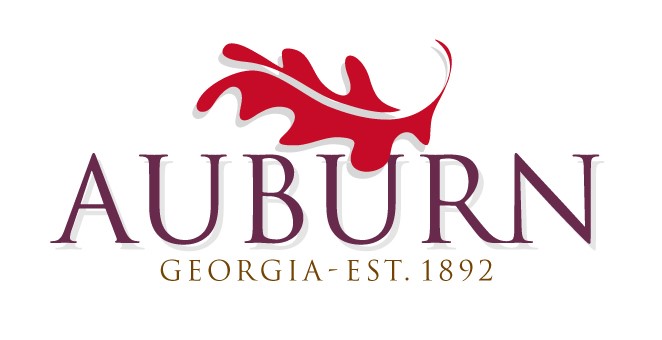 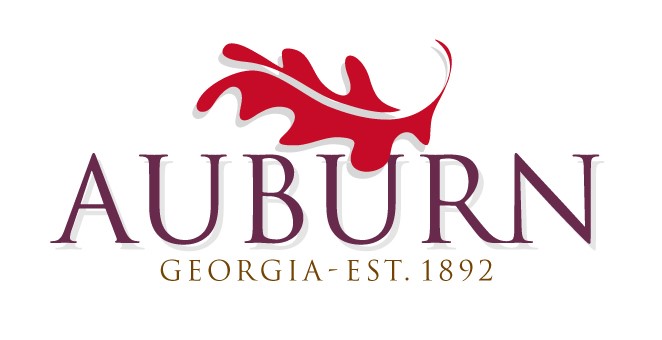 CITY OF AUBURNPARKS & LEISUREREGULAR MEETINGFORWEDNESDAY, January 11, 2017Present:   Greg Nelson 	    Kelley Carreiro	    Josephine Jones	    Bert ScoutenCity Staff in Attendance:   Dan PruehsGreg Nelson called the P&L meeting to order at 6:35 pmItem:   Approval of November  2016 minutes    Chairman Greg Nelson asked for a motion to approve the April  2016 minutes.Motion:   Bert Scouten		Seconded:  Josephine JonesVote was taken, Minutes approved.Item:  John Nelm’s Memorial Bench in front of Auburn PDBert Scouten proposed the installation of a memorial bench in front of PD in honor of John Nelms.  The location was agreed upon that the bench be placed next to the brick wall to the left of the flagpole facing the Auburn Police Dept.  Greg Nelson donated a 6’teak wood bench to help offset the costs and the only funds that would be necessary would be for the plaque honoring John Nelms to be placed next to or on the bench.Greg Nelson asked for a motion to approve the installation of the bench. Motion: Kelley Carreiro  2nd: Josephine Jones  Vote was taken, unanimous vote to approve. Item:    AYA – Spring Baseball UpdateThe P&L Director informed the Board that Spring baseball registration was open and that the response had been good so far. Registration will be open until February 10th.  Item:	Nomination and Election of Chairman & Co-Chairman for Parks & Leisure Board	The Board chose to keep the current Chairman and Co-Chairman for the next 2 year term.	Chairman – Greg Nelson   1st motion – Bert Scouten  2nd – Josephine Jones  Vote: Unanimous	Co-Chairman – Bert Scouten  1st motion – Kelley Carreiro  2nd – Josephine Jones  Vote: UnanimousAdjournGreg Nelson asked for a motion to adjourn at 7:16pm.Motion: Bert Scouten		Seconded: Kelley CarreiroRespectfully submitted,___________________________________				__________________________________Daniel J. Pruehs							Greg Nelson P&L Services Director						Chairman